Veranstalter: Kärntner Yachtclub Pörtschach (www.kycpoe.at)Zulassung: International offen für alle Boote, außer Optimist, die den jeweiligen Klassenbestimmungen entsprechen und gegen Haftpflichtschäden ausreichend versichert sind. Die Steuerleute müssen Mitglied eines Verbandvereines, Einzelmitglied des ÖSV oder eines anderen von der ISAF anerkannten nationalen Verbandes sein. Alle Steuerleute müssen im Besitz des Segelführerscheins „A“ sein oder eingleichwertiges Dokument eines ausländischen Verbandes vorweisen können.Bestimmungen: Es wird nach den Wettfahrtregeln der ISAF (2017-2020), der Wettfahrtordnung und den Segelanweisungen des ÖSV (letzte Ausgabe), den Klassenbestimmungen der teilnehmenden Boote, welche die Grundlage für deren Yardstickzahl sind, und dieser Ausschreibung gesegelt. Die Veranstaltung wird als Kategorie C (gem. ISAF Regulation) eingestuft. Es gelten die Anti-Dopingbestimmungen der Österreichischen Bundes-Sportorganisation. Registrierung: Unter Email rp.krainer@aon.at (Anmeldeformular) bzw. am Clubgelände KYC-Pörtschach, Hauptstrasse 269 „Auf der Wacht“ (Parkplatz beim „Pörtschacher Fisch“ westlich der ÖMV-Tankstelle bzw. beim alten Sportplatz) von 17:00 bis 18:00 Uhr, anschließend findet um 18:15 Uhr die Steuermannbesprechung statt. Es gilt eine Mindestnennung von 10 Booten bis Donnerstag 03.08.2017. Wird diese nicht erreicht wird die Regatta abgesagt. Meldegeld:	für Boot und Steuermann :	30,- €			weitere Personen:		15,- €		Jugend von10 bis 18 Jahre	  8,- €inkl. Mitternachtsimbiss  und GetränkePreise: SachpreiseKlasse A: bis 100 Yardstick		Klasse B: ab  101 YardstickKlasseneinteilung nach gültiger ÖSV Yardstick. Veränderungen sind bekanntzugeben.
Verzicht auf Spinnaker oder Gennaker lt. Anmeldung +2 Yardstick. Kurs: laut Kursskizze. Ende der Wettfahrt: 24:00 Uhr (Änderungen durch die Wettfahrtleitung möglich) Siegerehrung: Siegerehrung und Mitternachtsimbiss ehestens nach Ende der Wettfahrt.Proteste: schriftlich bis 30 Minuten nach Wettfahrtende bei der WettfahrtsleitungWettfahrtleitung: Peter Krainer und Team. Bei vorzeitiger Aufgabe wird um Meldung an die Wettfahrtleitung unter 0676 5185072 oder 0664 3409634 ersucht.Haftung: Jeder Segler verpflichtet sich zur Einhaltung der WR sowie aller sonstigen für diese Veranstaltung gültigen Regeln (z.B. Beleuchtung). Jeder Teilnehmer segelt laut WR auf eigene Gefahr. Der Kärntner Yacht Club Pörtschach mit seinen Funktionären übernimmt keinerlei Haftung für Schäden jeglicher Art, weder an Mannschaft noch Schiff. Die Teilnehmer erklären sich einverstanden, dass Bild und Tonaufnahmen über die Veranstaltungen veröffentlicht werden dürfen.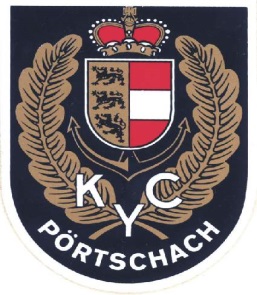 